MOTO DAN PERSEMBAHAN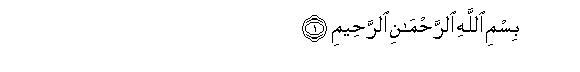 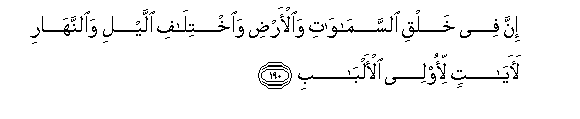 